Tryouts for the 2019 – 2020 Season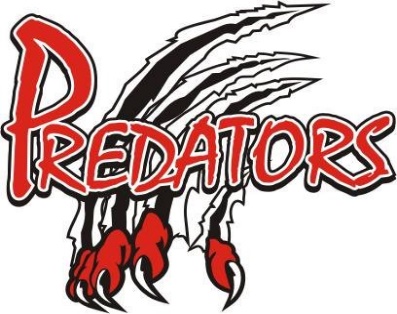 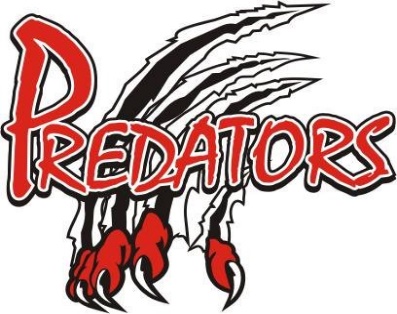 All Tryouts are at the Forest ArenaWed Sept 4	5:00 – 6:00 pm   Atom   A – M  			6:00 – 7:00 pm   Atom   N -  Z  Thurs Sept 5  	5:00 – 6:00 pm   Peewee   A- O 			6:00 – 7:00 pm   Peewee   P – Z			7:00 – 8:30 pm   Bantam  All Players  Hitting Clinic			8:30 – 10:00pm  Midget   All Players  Hitting ClinicFri Sept 6		5:00 – 6:00pm  Minor Novice  All Players (2012)  			6:00 – 7:00pm  Major Novice  A – M (2011) 			7:00 – 8:00pm  Major Novice  N - Z  (2011)			8:00 – 9:30pm  Bantam All Players Sat Sept 7		3:00 – 4:00pm  Atom  A – M			4:00 – 5:00pm Atom   N – Z			5:00 – 6:00pm Peewee    A – O			6:00 – 7:00pm Peewee   P – Z			7:00 – 8:00pm Midget    A – R			8:00 – 9:00pm Midget   S – ZSun Sept 8		10:00 – 11:00am Instructional  2014 – 2016			11:00 – 12:00pm Instructional 2013			1:30 – 2:30pm  Minor Novice  All Players			2:30 – 3:30pm Major Novice A – M			3:30 – 4:30pm Major Novice N – Z			4:30 – 5:30pm Peewee 			5:30 – 6:30om Peewee			6:30 – 8:00pm Bantam All Players				8:00 – 9:00pm Midget  A – R			9:00 – 10:00pm Midget  S – Z 	Tryouts for the 2019 – 2020 Season  Mon Sept 9 		5:15 - 6:15 pm  Atom				6:15 – 7:15pm  AtomTues Sept 10		5:00 – 6:00pm  Minor Novice All Players				6:00 – 7:15pm  Atom Tryout Game#1				7:15 – 8:30pm  Peewee Tryout Game #1				8:30 – 10:00pm BantamWed Sept 11		8:30 – 9:30pm Midget				9:30 – 10:30pm MidgetThurs Sept 12		5:00 – 6:00pm Major Novice				6:00 – 7:00pm Major Novice				7:00 – 8:15pm Atom Tryout Game #2				8:15 – 9:45pm Bantam Tryout Game #1Fri Sept 13 		5:00 – 6:00pm Instructional 2014 – 2016				6:00 – 7:00pm Instructional 2013				7:00 – 8:15pm Peewee Tryout Game #2 				8:15 – 9:45pm Midget Tryout Game #1Sat Sept 14		3:00 – 4:00pm Major Novice 				4:00 – 5:15pm  Atom Tryout Game #3				5:15 – 6:30pm Peewee Tryout Game #3			6:30 – 8:00pm Bantam Game Game #2			8:00 – 9:30pm Juvenile 1st skate Sun Sept 15		10:00 – 11:00am Instructional 2014 – 2016				11:00 – 12:00pm Instructional 2013				1:30 – 3:00pm Juvenile 2nd skateTryouts for the 2019 – 2020 Season   Sun Sept 15		3:00 – 4:00pm Minor Novice  All Players 2012				4:00 – 5:00pm  Major Novice 				5:00 – 6:30pm Bantam Tryout Game #3 				6:30 – 8:00pm Midget Tryout Game  #2Tues Sept 17               9pm to 1030pm Midget Tryout Game #3